T.CKARABAĞLAR KAYMAKAMLIĞIDUĞRALLAR İLKOKULU MÜDÜRLÜĞÜ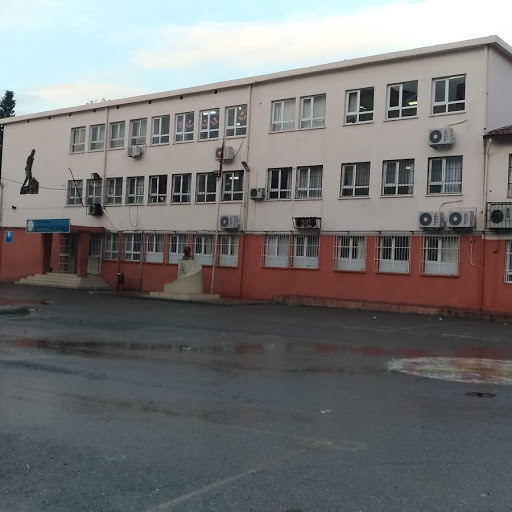 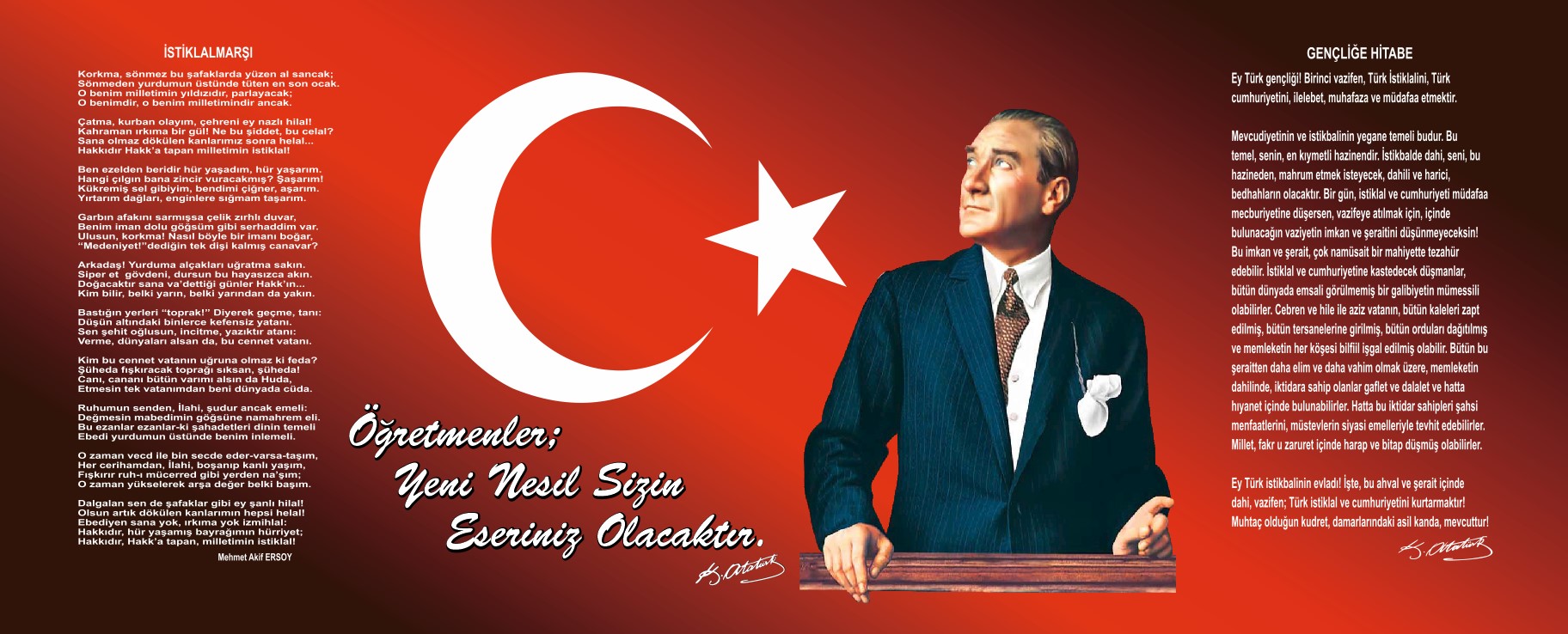 SUNUŞ                                                                                                                                                                                           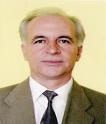 Bir milleti hür, bağımsız, şanlı, yüksek bir topluluk haline getirecek olan eğitim, tesadüflere anlık kararlara bırakılamaz. Bu nedenle Mustafa Kemal Atatürk’ün yukarıdaki sözünde vurguladığı “eğitim” ancak planlı bir şekilde yapılırsa amacına ulaşır. Bizlerde geleceğe ilişkin misyon ve vizyonumuzu oluşturmak, stratejik amaçlar ve ölçülebilir hedefler saptamak, bu sürecin izleme ve değerlendirmesini yapmak amacıyla, okulumuzun stratejik planını hazırladık. Diğer bir ifadeyle okulumuzun mevcut durumundan yola çıkarak gelecekteki hedeflerimizi belirlemek için yol haritası hazırladık. Stratejik planımızda, yapılacak faaliyetler ile bunların kim tarafından, ne zaman nasıl yapılacağını ve başarı göstergelerinin neler olacağını belirledik.Planımız, öğrencilerimizin vatanını, milletini seven, adil, dürüst, yenilikçi bireyler olarak yetişmesi için 2019-2023 yılları arasında yapacaklarımızın planıdır. Bu planımızın okulumuzu olduğu yerden daha iyi bir konuma getireceğini ve her yıl yenilerek gelişeceğini düşünüyoruz.Okulumuzda kaliteyi arttırmak için hazırlanan planda emeği geçen Strateji Yönetim Ekibine, öğretmen, öğrenci ve velilerimize teşekkür ederim.Ahmet ŞENEROkul MüdürüİÇİNDEKİLERSunuş	3İçindekiler	4BÖLÜM I: GİRİŞ ve PLAN HAZIRLIK SÜRECİ	5BÖLÜM II: DURUM ANALİZİ	6Okulun Kısa Tanıtımı *	6Okulun Mevcut Durumu: Temel İstatistikler	6PAYDAŞ ANALİZİ	12GZFT (Güçlü, Zayıf, Fırsat, Tehdit) Analizi	19Gelişim ve Sorun Alanları	23BÖLÜM III: MİSYON, VİZYON VE TEMEL DEĞERLER	24MİSYONUMUZ *	24VİZYONUMUZ *	24TEMEL DEĞERLERİMİZ *	24BÖLÜM IV: AMAÇ, HEDEF VE EYLEMLER	25TEMA I: EĞİTİM VE ÖĞRETİME ERİŞİM	25TEMA II: EĞİTİM VE ÖĞRETİMDE KALİTENİN ARTIRILMASI	27TEMA III: KURUMSAL KAPASİTE	30V. BÖLÜM: MALİYETLENDİRME	32VI. BÖLÜM: İZLEME VE DEĞERLENDİRME………………………………………………………………………………………………....34BÖLÜM I: GİRİŞ ve PLAN HAZIRLIK SÜRECİ2019-2023 dönemi stratejik plan hazırlanması süreci Üst Kurul ve Stratejik Plan Ekibinin oluşturulmasıile başlamıştır. Ekip tarafından oluşturulan çalışma takvimi kapsamında ilk aşamada durum analizi çalışmaları yapılmış vedurum analizi aşamasında paydaşlarımızın plan sürecine aktif katılımını sağlamak üzere paydaş anketi, toplantı ve görüşmeler yapılmıştır.Durum analizinin ardından geleceğe yönelim bölümüne geçilerek okulumuzun amaç, hedef, gösterge ve eylemleri belirlenmiştir. Çalışmaları yürüten ekip ve kurul bilgileri altta verilmiştir.STRATEJİK PLAN ÜST KURULUBÖLÜM II:DURUM ANALİZİDurum analizi bölümünde okulumuzun mevcut durumu ortaya konularak neredeyiz sorusuna yanıt bulunmaya çalışılmıştır. Bu kapsamda okulumuzun kısa tanıtımı, okul künyesi ve temel istatistikleri, paydaş analizi ve görüşleri ile okulumuzun Güçlü Zayıf Fırsat ve Tehditlerinin (GZFT) ele alındığı analize yer verilmiştir.Okulun Kısa Tanıtımı	1982 yılında İzmir ili, Konak ilçesi (Şu an Karabağlar ilçesi sınırları içindedir.) Günaltay Mahallesi’nde hayırsever kardeşler İbrahim ve İsmail DUĞRAL tarafından okul yapılması koşulu ile 5588 metre kare arsa Milli Eğitim Bakanlığı’na bağışlanmıştır. Bakanlık emriyle bu arsa üzerine İlk Öğretim Okulu’nun yapımına başlanmış; okulumuz  1984 yılı itibari ile eğitim- öğretim yaşamına başlamıştır.	Okul 1987- 1988 öğretim yılına kadar Eskiizmir Ortaokulu bünyesinde eğitim öğretime devam etmiştir. Bu sürede 1984- 1985 öğretim yılında 63 öğrenci mezun vermiştir. Daha sonraları kendi binalarına taşınmıştır. Ayrıca 1993 yılında okulumuza kalorifer tesisatı döşetilerek ısıtılması sağlanmıştır. Okulumuz 1996- 1997 eğitim- öğretim yılında ilköğretim olmuştur. Sabahçı ve öğlenci olarak eğitim öğretime devam etmekte olup 50 sınıftan oluşmuştur.  2000- 2001 yıllarında üçüncü ek bina yapılmış olup binalar birbirleriyle birleşiktir. Ardından da A bloğun karşı tarafına 2013 yılında bir ek bina daha eklenmiştir. Bu binada toplam 9 derslik bulunmaktadır. Okulumuza ayrıca 2017 yılında 2 adet konteynır anasınıfı yapılmış olup henüz faaliyete geçmemiştir.	Okulumuz Karabağlar ilçesi Eskiizmir semtinde, Günaltay mahallesindedir. Okulumuzun bulunduğu yer gecekondu bölgesidir.Okulumuz1761 öğrenci ile eğitim- öğretime devam etmektedir.Okulumuz ikili öğretim yapmaktadır. Okulun Mevcut Durumu: Temel İstatistiklerOkul KünyesiOkulumuzun temel girdilerine ilişkin bilgiler altta yer alan okul künyesine ilişkin tabloda yer almaktadır.Temel Bilgiler Tablosu- Okul KünyesiÇalışan BilgileriOkulumuzun çalışanlarına ilişkin bilgiler altta yer alan tabloda belirtilmiştir.Çalışan Bilgileri TablosuOkulumuz Bina ve Alanları	Okulumuzun binası ile açık ve kapalı alanlarına ilişkin temel bilgiler altta yer almaktadır.Okul Yerleşkesine İlişkin Bilgiler Sınıf ve Öğrenci Bilgileri	Okulumuzda yer alan sınıfların öğrenci sayıları alttaki tabloda verilmiştir.Donanım ve Teknolojik KaynaklarımızTeknolojik kaynaklar başta olmak üzere okulumuzda bulunan çalışır durumdaki donanım malzemesine ilişkin bilgiye alttaki tabloda yer verilmiştir.Teknolojik Kaynaklar TablosuGelir ve Gider BilgisiOkulumuzun genel bütçe ödenekleri, okul aile birliği gelirleri ve diğer katkılarda dâhil olmak üzere gelir ve giderlerine ilişkin son iki yıl gerçekleşme bilgileri alttaki tabloda verilmiştir.PAYDAŞ ANALİZİKurumumuzun temel paydaşları öğrenci, veli ve öğretmen olmakla birlikte eğitimin dışsal etkisi nedeniyle okul çevresinde etkileşim içinde olunan geniş bir paydaş kitlesi bulunmaktadır. Paydaşlarımızın görüşleri anket, toplantı, dilek ve istek kutuları, elektronik ortamda iletilen önerilerde dâhil olmak üzere çeşitli yöntemlerle sürekli olarak alınmaktadır.Paydaş anketlerine ilişkin ortaya çıkan temel sonuçlara altta yer verilmiştir: Öğrenci Anketi Sonuçları:Öğretmen Anketi Sonuçları:Veli Anketi Sonuçları:GZFT (Güçlü, Zayıf, Fırsat, Tehdit) AnaliziOkulumuzun temel istatistiklerinde verilen okul künyesi, çalışan bilgileri, bina bilgileri, teknolojik kaynak bilgileri ve gelir gider bilgileri ile paydaş anketleri sonucunda ortaya çıkan sorun ve gelişime açık alanlar iç ve dış faktör olarak değerlendirilerek GZFT tablosunda belirtilmiştir. Dolayısıyla olguyu belirten istatistikler ile algıyı ölçen anketlerden çıkan sonuçlar tek bir analizde birleştirilmiştir.Kurumun güçlü ve zayıf yönleri donanım, malzeme, çalışan, iş yapma becerisi, kurumsal iletişim gibi çok çeşitli alanlarda kendisinden kaynaklı olan güçlülükleri ve zayıflıkları ifade etmektedir ve ayrımda temel olarak okul müdürü/müdürlüğü kapsamından bakılarak iç faktör ve dış faktör ayrımı yapılmıştır. İçsel FaktörlerGüçlü YönlerZayıf YönlerDışsal FaktörlerFırsatlarTehditlerGelişim ve Sorun AlanlarıGelişim ve sorun alanları analizi ile GZFT analizi sonucunda ortaya çıkan sonuçların planın geleceğe yönelim bölümü ile ilişkilendirilmesi ve buradan hareketle hedef, gösterge ve eylemlerin belirlenmesi sağlanmaktadır. Gelişim ve sorun alanları ayrımında eğitim ve öğretim faaliyetlerine ilişkin üç temel tema olan Eğitime Erişim, Eğitimde Kalite ve kurumsal Kapasite kullanılmıştır. Eğitime erişim, öğrencinin eğitim faaliyetine erişmesi ve tamamlamasına ilişkin süreçleri; Eğitimde kalite, öğrencinin akademik başarısı, sosyal ve bilişsel gelişimi ve istihdamı da dâhil olmak üzere eğitim ve öğretim sürecinin hayata hazırlama evresini; Kurumsal kapasite ise kurumsal yapı, kurum kültürü, donanım, bina gibi eğitim ve öğretim sürecine destek mahiyetinde olan kapasiteyi belirtmektedir.Gelişim ve Sorun AlanlarımızBÖLÜM III: MİSYON, VİZYON VE TEMEL DEĞERLEROkul Müdürlüğümüzün Misyon, vizyon, temel ilke ve değerlerinin oluşturulması kapsamında öğretmenlerimiz, öğrencilerimiz, velilerimiz, çalışanlarımız ve diğer paydaşlarımızdan alınan görüşler, sonucunda stratejik plan hazırlama ekibi tarafından oluşturulan Misyon, Vizyon, Temel Değerler; Okulumuz üst kurulana sunulmuş ve üst kurul tarafından onaylanmıştır.MİSYONUMUZMutlu, özgüvenli, başarılı, ilkeli, duyarlı, açık fikirli, araştıran-sorgulayan, iletişim becerileri gelişmiş, öğrenmeye ve yeniliklere açık, öz değerlendirme yapabilen, iş birliğine yatkın, yaratıcı ve eleştirel düşünen, akılcı, cesaretli, çok yönlü, ulusal kültürünü özümsemiş, aynı zamanda küresel bakış açısına sahip bireyler yetiştirmektirVİZYONUMUZBilgi çağının gerektirdiği birikim, beceri, değer ve teknolojinin etkin kullanımı sağlanarak, yurdumuz ve dünyamızın aydın kadrolarına evrensel ölçülerde kaliteli bireyler yetiştirerek; ulusal ve uluslar arası alanda temel eğitim kurumlarına örnek ve önder olan, geleceğin zeki fertlerini yetiştirmektir.TEMEL DEĞERLERİMİZ1) HOŞGÖRÜ2) ADALET3) SORUMLULUK4) DÜRÜSTLÜK5) DEMOKRASİ6)SEVGİ-SAYGIBÖLÜM IV: AMAÇ, HEDEF VE EYLEMLERTEMA I: EĞİTİM VE ÖĞRETİME ERİŞİMEğitim ve öğretime erişim okullaşma ve okul terki, devam ve devamsızlık, okula uyum ve oryantasyon, özel eğitime ihtiyaç duyan bireylerin eğitime erişimi, yabancı öğrencilerin eğitime erişimi ve hayat boyu öğrenme kapsamında yürütülen faaliyetlerin ele alındığı temadır.Stratejik Amaç 1: Yabancı uyruklu öğrencilerin eğitim- öğretim sürecine entegrasyonunu sağlayarak genel başarılarını arttırmak.Stratejik Hedef 1.1.Okulumuza kayıtlı yabancı uyruklu öğrencilerin kendini ifade etme ve Türkçeyi anlama becerilerini arttırarak kendilerini okulda rahat hissetmelerini sağlayıp;ders başarılarının arttırılması.Performans GöstergeleriOkulumuzda örgün ve yaygın eğitimin her kademesinde başta dezavantajlı bireyler olmak üzere, tüm bireylerin eğitim ve öğretime etkin katılımının artırılması planlanmaktadır. Bu nedenle eğitim ve öğretime katılımın artırılması ve tüm bireylere adil şartlarda sunulması hedeflenmektedir.EylemlerTEMA II: EĞİTİM VE ÖĞRETİMDE KALİTENİN ARTIRILMASIEğitim ve öğretimde kalitenin artırılması başlığı esas olarak eğitim ve öğretim faaliyetinin hayata hazırlama işlevinde yapılacak çalışmaları kapsamaktadır. Bu tema altında akademik başarı, sınav kaygıları, sınıfta kalma, ders başarıları ve kazanımları, disiplin sorunları, öğrencilerin bilimsel, sanatsal, kültürel ve sportif faaliyetleri ile istihdam ve meslek edindirmeye yönelik rehberlik ve diğer mesleki faaliyetler yer almaktadır. Stratejik Amaç 2: Öğrencilerin düzenlenen etkinliklerle beraber, iletişime ve öğrenmeye açık, özgüvenlerini, akademik başarılarının ve eğitimin kalitesinin artmasını sağlamakStratejik Hedef 2.1.Öğrencilere yönelik düzenlenen seminerlerle eğitim kalitesi ve akademik başarı oranının artması sağlanacakPerformans GöstergeleriBütün bireylerin bedensel, ruhsal ve zihinsel gelişimlerine yönelik faaliyetlere katılım oranını ve öğrencilerin akademik başarı düzeylerini artırmayı hedeflemekteyiz.EylemlerTEMA III: KURUMSAL KAPASİTEStratejik Amaç 3: Beşeri, fiziki, mali ve teknolojik yapı ile yönetim ve organizasyon yapısını iyileştirerek eğitime erişimi ve eğitimde kaliteyi artıracak etkin ve verimli işleyen bir kurumsal yapıyı tesis etmek.Stratejik Hedef 3.1.Eğitim ve öğretim hizmetlerinin etkin sunumunu sağlamak için; yönetici, öğretmen ve diğer personelin kişisel ve mesleki becerilerini geliştirmek.Performans GöstergeleriKurumumuzun görev alanına giren konularda, faaliyetlerini etkin bir şekilde yürütebilmesi ve nitelikli ürün ve hizmet üretebilmesi için güçlü bir insan kaynağına sahip olması gerekmektedir. Bu bağlamda okulumuzun beşeri altyapısının güçlendirilmesi hedeflenmektedir.EylemlerV. BÖLÜM:MALİYETLENDİRME2019-2023 Stratejik Planı Faaliyet/Proje Kaynak Tablosu2019/2023 Stratejik Planı Faaliyet\Proje Maliyetlendirme TablosuVI. BÖLÜM:İZLEME VE DEĞERLENDİRMEOkulumuz Stratejik Planı izleme ve değerlendirme çalışmalarında 5 yıllık Stratejik Planın izlenmesi ve 1 yıllık gelişim planın izlenmesi olarak ikili bir ayrıma gidilecektir. Stratejik planın izlenmesinde 6 aylık dönemlerde izleme yapılacak denetim birimleri, il ve ilçe millî eğitim müdürlüğü ve Bakanlık denetim ve kontrollerine hazır halde tutulacaktır.Yıllık planın uygulanmasında yürütme ekipleri ve eylem sorumlularıyla aylık ilerleme toplantıları yapılacaktır. Toplantıda bir önceki ayda yapılanlar ve bir sonraki ayda yapılacaklar görüşülüp karara bağlanacaktır. İli:İzmirİli:İzmirİli:İzmirİli:İzmirİlçesi:Karabağlarİlçesi:Karabağlarİlçesi:Karabağlarİlçesi:KarabağlarAdres:5714/1 sok. No650 Yeniçamlık/Karabağlar İZMİR5714/1 sok. No650 Yeniçamlık/Karabağlar İZMİR5714/1 sok. No650 Yeniçamlık/Karabağlar İZMİRCoğrafi Konum (link):Coğrafi Konum (link):https://maps.app.goo.gl/Vn7iWhttps://maps.app.goo.gl/Vn7iWTelefon Numarası: 023227145070232271450702322714507Faks Numarası:Faks Numarası:0232262062602322620626e- Posta Adresi:duğrallarilkolu@gmail.comduğrallarilkolu@gmail.comduğrallarilkolu@gmail.comWeb sayfası adresi:Web sayfası adresi:http://dugrallarilkokulu.meb.k12.trhttp://dugrallarilkokulu.meb.k12.trKurum Kodu:717584717584717584Öğretim Şekli:Öğretim Şekli:İkili Eğitimİkili EğitimOkulun Hizmete Giriş Tarihi : 1984Okulun Hizmete Giriş Tarihi : 1984Okulun Hizmete Giriş Tarihi : 1984Okulun Hizmete Giriş Tarihi : 1984Toplam Çalışan SayısıToplam Çalışan Sayısı8989Öğrenci Sayısı:Kız858858Öğretmen SayısıKadın6969Öğrenci Sayısı:Erkek903903Öğretmen SayısıErkek1111Öğrenci Sayısı:Toplam17611761Öğretmen SayısıToplam8080Derslik Başına Düşen Öğrenci SayısıDerslik Başına Düşen Öğrenci SayısıDerslik Başına Düşen Öğrenci Sayısı:50,88Şube Başına Düşen Öğrenci SayısıŞube Başına Düşen Öğrenci SayısıŞube Başına Düşen Öğrenci Sayısı:28Öğretmen Başına Düşen Öğrenci SayısıÖğretmen Başına Düşen Öğrenci SayısıÖğretmen Başına Düşen Öğrenci Sayısı:22Şube Başına 30’dan Fazla Öğrencisi Olan Şube SayısıŞube Başına 30’dan Fazla Öğrencisi Olan Şube SayısıŞube Başına 30’dan Fazla Öğrencisi Olan Şube Sayısı:5Öğrenci Başına Düşen Toplam Gider MiktarıÖğrenci Başına Düşen Toplam Gider MiktarıÖğrenci Başına Düşen Toplam Gider Miktarı56,3301572Öğretmenlerin Kurumdaki Ortalama Görev SüresiÖğretmenlerin Kurumdaki Ortalama Görev SüresiÖğretmenlerin Kurumdaki Ortalama Görev Süresi4.96Unvan*ErkekKadınToplamOkul Müdürü ve Müdür Yardımcısı134Sınıf Öğretmeni115364Branş Öğretmeni099Rehber Öğretmen044İdari Personel000Yardımcı Personel167Güvenlik Personeli011Toplam Çalışan Sayıları137689Okul BölümleriOkul BölümleriÖzel AlanlarVarYokOkul Kat Sayısı3Çok Amaçlı Salon+Derslik Sayısı35Çok Amaçlı Saha+Derslik Alanları (m2)50Kütüphane+Kullanılan Derslik Sayısı35Fen Laboratuvarı+Şube Sayısı63Bilgisayar Laboratuvarı+İdari Odaların Alanı (m2)24,5İş Atölyesi+Öğretmenler Odası (m2)50Beceri Atölyesi+Okul Oturum Alanı (m2)1544Pansiyon+Okul Bahçesi (Açık Alan)(m2)4044Okul Kapalı Alan (m2)1675Sanatsal, bilimsel ve sportif amaçlı toplam alan (m2)250Kantin (m2)40Tuvalet Sayısı20Diğer (………….)SINIFIKızErkekToplamSINIFIKızErkekToplamAnasınıfı A915242-S111728Anasınıfı B1112233-A121527Anasınıfı C1310233-B131023Anasınıfı D1610263-C1114251-A1417313-D1114251-B1417313-E1315281-C1812303-F1115261-D1514293-G1310231-E1516313-H149231-F1117283-I1013231-G1315283-K1512271-H1613293-L1113241-I1018283-M1215271-K1515303-N916251-L1514293-R1313261-N1516313-S1110211-R1513283-T515201-S1313264-A1215271-T814224-B1313262-A1510254-C1117282-B1315284-D1610262-C1114254-E1218302-D2011314-F1511262-E1612284-G1217292-F1217294-H1514292-G1314274-I1113242-H1514294-K1313262-I911204-L1511262-K1314274-M1211232-L1312254-N1014242-M1210224-R1111222-N1414284-S1411252-R815234-T91726Akıllı Tahta Sayısı0TV Sayısı4Masaüstü Bilgisayar Sayısı46Yazıcı Sayısı11Taşınabilir Bilgisayar Sayısı14Fotokopi Makinası Sayısı1Projeksiyon Sayısı35İnternet Bağlantı Hızı24MbpsYıllarGelir MiktarıGider Miktarı2016 72109,21.-TL68313,34 .-TL2017 87452,37.-TL 79041,36.-TL2018100324,01.-TL84778,17.-TLSıra NoMADDELERKATILMA DERECESİKATILMA DERECESİKATILMA DERECESİKATILMA DERECESİKATILMA DERECESİSıra NoMADDELERKesinlikle KatılıyorumKatılıyorumKararsızımKısmen KatılıyorumKatılmıyorum1Okulumuzda alınan kararlar, çalışanların katılımıyla alınır.%9.1% 9.1% 9.1%27.3% 45.52Kurumdaki tüm duyurular çalışanlara zamanında iletilir.% 0% 9.1% 18.2% 36.4% 36.43Her türlü ödüllendirmede adil olma, tarafsızlık ve objektiflik esastır.%0% 0% 18.2% 18.2% 63.64Kendimi, okulun değerli bir üyesi olarak görürüm.%0%91.%0% 27.3% 63.65Çalıştığım okul bana kendimi geliştirme imkânı tanımaktadır.% 10%0% 20% 20% 506Okul, teknik araç ve gereç yönünden yeterli donanıma sahiptir.% 9.1% 9.1% 27.3% 45.5% 9.17Okulda çalışanlara yönelik sosyal ve kültürel faaliyetler düzenlenir.% 18.2% 9.1% 27.3% 18.2% 27.38Okulda öğretmenler arasında ayrım yapılmamaktadır.% 0% 9.1% 9.1% 9.1% 72.79Okulumuzda yerelde ve toplum üzerinde olumlu etki bırakacak çalışmalar yapmaktadır.% 9.1% 9.1% 9.1% 45.5% 27.310Yöneticilerimiz, yaratıcı ve yenilikçi düşüncelerin üretilmesini teşvik etmektedir.% 0% 9.1% 9.1% 36.4% 45.511Yöneticiler, okulun vizyonunu, stratejilerini, iyileştirmeye açık alanlarını vs. çalışanlarla paylaşır.% 0% 9.1% 9.1% 36.4% 45.512Okulumuzda sadece öğretmenlerin kullanımına tahsis edilmiş yerler yeterlidir.% 18.2% 9.1% 9.1% 27.3% 36.413Alanıma ilişkin yenilik ve gelişmeleri takip eder ve kendimi güncellerim.% 0% 0% 0% 36.4% 63.6Sıra NoMADDELERKATILMA DERECESİKATILMA DERECESİKATILMA DERECESİKATILMA DERECESİKATILMA DERECESİSıra NoMADDELERKesinlikle KatılıyorumKatılıyorumKararsızımKısmen KatılıyorumKatılmıyorum1Okulumuzda alınan kararlar, çalışanların katılımıyla alınır.% 9.1% 9.1% 9.1%27.3% 45.52Kurumdaki tüm duyurular çalışanlara zamanında iletilir.% 0% 9.1% 18.2% 36.4% 36.43Her türlü ödüllendirmede adil olma, tarafsızlık ve objektiflik esastır.% 0% 0% 18.2% 18.2% 63.64Kendimi, okulun değerli bir üyesi olarak görürüm.% 0% 9.1% 0% 27.3% 63.65Çalıştığım okul bana kendimi geliştirme imkânı tanımaktadır.% 10% 0% 20% 20% 506Okul, teknik araç ve gereç yönünden yeterli donanıma sahiptir.% 9.1% 9.1% 27.3% 45.5% 9.17Okulda çalışanlara yönelik sosyal ve kültürel faaliyetler düzenlenir.% 18.2% 9.1% 27.3% 18.2% 27.38Okulda öğretmenler arasında ayrım yapılmamaktadır.% 0% 9.1% 9.1% 9.1% 72.79Okulumuzda yerelde ve toplum üzerinde olumlu etki bırakacak çalışmalar yapmaktadır.% 9.1% 9.1% 9.1% 45.5%27.310Yöneticilerimiz, yaratıcı ve yenilikçi düşüncelerin üretilmesini teşvik etmektedir.% 0% 9.1% 9.1% 45.5% 36.411Yöneticiler, okulun vizyonunu, stratejilerini, iyileştirmeye açık alanlarını vs. çalışanlarla paylaşır.% 0% 9.1% 9.1% 36.4% 45.512Okulumuzda sadece öğretmenlerin kullanımına tahsis edilmiş yerler yeterlidir.% 18.2% 9.1% 9.1% 27.3% 36.413Alanıma ilişkin yenilik ve gelişmeleri takip eder ve kendimi güncellerim.% 0% 0% 0% 36.4% 63.6Sıra NoMADDELERKATILMA DERECESİKATILMA DERECESİKATILMA DERECESİKATILMA DERECESİKATILMA DERECESİSıra NoMADDELERKesinlikle KatılıyorumKatılıyorumKararsızımKısmen KatılıyorumKatılmıyorum1Öğretmenlerimle ihtiyaç duyduğumda rahatlıkla görüşebilirim.% 9.5% 2,4%11.9% 19% 57.12Okul müdürü ile ihtiyaç duyduğumda rahatlıkla konuşabiliyorum.% 7.1% 2.4% 7.1% 14.3% 693Okulun rehberlik servisinden yeterince yararlanabiliyorum.% 7.1% 2.4% 16.7% 23.8% 504Okula ilettiğimiz öneri ve isteklerimiz dikkate alınır.% 22% 9.8% 22% 12.2% 34.15Okulda kendimi güvende hissediyorum.% 4.8% 0% 9.5%7.1% 76.86Okulda öğrencilerle ilgili alınan kararlarda bizlerin görüşleri alınır.% 7.3% 4.9% 12.2% 17.1% 58.57Öğretmenler yeniliğe açık olarak derslerin işlenişinde çeşitli yöntemler kullanmaktadır.% 17.1% 14.6% 12.2% 17.1% 398Derslerde konuya göre uygun araç gereçler kullanılmaktadır.% 10% 0% 20% 10% 609Teneffüslerde ihtiyaçlarımı giderebiliyorum.% 4.8% 4.8% 4.8% 4.8% 8110Okulun içi ve dışı temizdir.% 35.7% 11.9% 21.4% 9.5% 21.411Okulun binası ve diğer fiziki mekânlar yeterlidir.% 28.6% 9.5% 31% 11.9% 1912Okul kantininde satılan malzemeler sağlıklı ve güvenlidir.% 26.8% 19.5% 22% 9.8% 2213Okulumuzda yeterli miktarda sanatsal ve kültürel faaliyetler düzenlenmektedir.% 28.6% 16.7% 11.9% 16.7% 26.2ÖğrencilerÖğrenci sayısının fazla olmasına rağmen devamsızlık yapan öğrenci sayısı azdır.ÇalışanlarÇalışanların gayretli ve özverili olması ve kurumsal kimliği önemsemesiVelilerOkul veli iletişimi etkili olarak kurulmaktadır.Bina ve YerleşkeOkulumuza ulaşım kolaydır.DonanımHer sınıfta bilgisayar, projeksiyon ve klima bulunmaktadır.BütçeOkulumuzda yapılan etkinlikler ve kantin gelirleri ile okula gelir sağlanmaktadır.Yönetim SüreçleriYöneticilerin kurum kültürü oluşturma, iletişim ve sorunların çözüme ulaştırılması bilinciyle çalışmasıİletişim SüreçleriVeli- öğretmen ve okul idaresi arasında yapılan toplantı ve birebir görüşmelerle iletişim etkin olarak sürdürülerek okulun genel durumu hakkında demokratik olarak kararlar alınır.vbÖğrencilerÖğrenci sayımızın çok fazla olması ve okulun fazla göç alan bir bölgede olması.ÇalışanlarOkulumuz 4 bloktan oluştuğu, öğrenci sayısının fazlalığı ile ikili öğretim olmasından dolayı mevcut temizlik personeli yetersiz kalmaktadır.VelilerVelilerin eğitim seviyelerinin çok düşük olması.Bina ve YerleşkeBinaların farklı zamanlarda birbirlerine ek olarak inşaaedilmesi nedeniyle elektrik tesisatı ve internet hattında zaman zaman arızalar yaşanmaktadır. Ayrıca Okul bahçesine Kızılay tarafından inşa edilen konteynır anasınıflarında elektrik ve tuvalet olmaması sebebiyle kullanılamaması. DonanımAkıllı tahta ve etkileşimli sınıf uygulanamamaktadır.BütçeAilelerin gelir seviyesi düşük olması sebebiyle okula katkı yapamamaktadırlar.Yönetim SüreçleriPersonele yönelik yeterince sosyal aktivite düzenlenememesi.İletişim SüreçleriYabancı uyruklu öğrenci velileri ile kurulan iletişim sürecinde okulumuzdaki gönüllü eğiticilerden yardım alınmaktadır. Fakat gönüllü eğiticiler de çeviri yaparken Türkçeyi anlamada ya da aktarmada problemler yaşayabilmektedirler.vbPolitikDiğer kurumlarla iletişimin güçlü olamasıEkonomikÖğrenci sayısının fazlalığından dolayı okul aile birliği okulda yapılan tiyatro, gösterilerden okula parasal kaynak aktarabilmektedir.SosyolojikVelilerin eğitime bakış açısı olumlu olduğu için okul veli iletişimi kolay sağlanmaktadır.TeknolojikYabancı uyruklu öğrenciler için yapılan projeler kapsamında okula yeterli olarak teknolojik donanım desteği yapılmaktadır.Mevzuat-YasalEğitimde fırsat eĢitliğine yönelik alınan tedbirlerin her geçen gün daha artırılması hususundaki çabalar Psikolojik, sosyal ve hatta fiziksel Ģiddetin eğitim ve disiplin aracı olarak kullanılmasına son verilmesiEkolojikDoğal ortamların eğitim ortamlarını(okul) olumsuz etkilemesinekarşı (soğuk-sıcak-yağış-ulaşım vb.) teknoloji ve tedbirleringelişmesi.PolitikEğitime bakışın olumsuz yönde farklılaşmasıEkonomikKalabalık bir okul olması, binaların yapılış şeklinden dolayı yaşanan aksaklıklar sebebiyle yıl içerisinde çok fazla tamirat işi olmaktadır. SosyolojikParçalanmış aile profilinin fazla olması.TeknolojikSürekli gelişen ve değişen teknolojileri takip etme zorunluluğundan doğan maddi kaynak sorunu E-ortamın güvenliğinin tam sağlanamaması, yersiz, kötüye kullanımları ve yeni gelişen suçlarMevzuat-YasalYabancı uyruklu öğrenciler okula kayıt yaşı sebebiyle yaşanan aksaklıklar.EkolojikYeni nesillerde çevre bilincine karşı duyarsızlık.1.TEMA: EĞİTİM VE ÖĞRETİME ERİŞİM1.TEMA: EĞİTİM VE ÖĞRETİME ERİŞİM1Yabancı uyruklu öğrencilerin eğitim sistemimize uyum sağlarken yaşadığı sıkıntılar22.TEMA: EĞİTİM VE ÖĞRETİMDE KALİTE2.TEMA: EĞİTİM VE ÖĞRETİMDE KALİTE1Öğrencilere yönelik oryantasyon faaliyetleri2Eğitsel değerlendirme ve tanılama3Okuma kültürü3.TEMA: KURUMSAL KAPASİTE3.TEMA: KURUMSAL KAPASİTE1Çalışma ortamları ile sosyal, kültürel ve sportif ortamların iş motivasyonunu sağlayacak biçimde düzenlenmesi2Öğretmenlere yönelik fiziksel alan yetersizliği3İstatistik ve bilgi temini4Kurumsal aidiyet duygusunun geliştirilmemesiNoPERFORMANSGÖSTERGESİMevcutMevcutHEDEFHEDEFHEDEFHEDEFHEDEFHEDEFNoPERFORMANSGÖSTERGESİ2018201920192020202120222023PG.1.1.aKayıt bölgesindeki yabancı uyruklu öğrencilerin okula kayıt oranı%70%77%77%80%82%85%90PG.1.1.bTürkçe Öğretimi dersine katılan öğrenci oranı%45%60%60%75%80%85%90PG.1.1.c.Okul Kütüphanesinden yararlanan yabancı uyruklu öğrenci oranı% 0%50%50% 75%90%95%100PG.1.1.d.Rehberlik servisinden yararlanan yabancı uyruklu öğrenci oranı%30%40%40%45%50%55%60NoEylem İfadesiEylem SorumlusuEylem Tarihi1.1.1.Öğrencilerin devamsızlık yapmasına sebep olan faktörler belirlenerek bunların öğrenciler üzerindeki olumsuz etkilerini azaltacak tedbirler alınacaktır.Okul idaresi, Rehberlik servisi ve öğretmenlerEğitim öğretim süresince1.1.2Öğrencilerin Türkçe Öğretimi derslerine devamının sağlanacaktır.Sınıf Öğretmeni ve Türkçe ÖğreticileriEğitim öğretim süresince1.1.3Uyum problemi yaşayan ve kendini ifade etmekte güçlük çeken öğrencilere yönelik bireysel görüşmeler yapılacaktır.Rehberlik ServisiEğitim öğretim süresince1.1.4Devamsızlık yapan öğrencilerin velileri ile özel aylık  toplantı ve görüşmeler yapılacaktır.Rehberlik ServisiHer ayın son haftası1.1.5Kütüphane kullanımına yönelik planlama yapılacakatırOkul İdaresiHer yıl Eylül ayı içerisinde1.1.6Türkçe Öğretimi Dersi için materyal sağlanacaktır.Okul İdaresiEğitim öğretim süresinceNoPERFORMANSGÖSTERGESİMevcutHEDEFHEDEFHEDEFHEDEFHEDEFHEDEFNoPERFORMANSGÖSTERGESİ201820192020202120222023PG.2.1.a.Kazanım Değerlendirme Sınavı Sayısı124444PG.2.1.b.Öğrencilere yönelik rehberlik çalışmalarını sayısı234568PG.2.1.c.Düzenlenen etkinlik sayısı4678910NoEylem İfadesiEylem SorumlusuEylem Tarihi2.1.1.Verimli ders çalışma yöntemleri ile ilgili sınıflar düzeyinde rehber öğretmen tarafından bilgilendirme toplantıları yapılacakOkul İdaresi ve rehberlik servisiEğitim öğretim süresince2.1.2Kazanım değerlendirme testleri yaparak öğrencilerin bilgi düzeyinin takip edilecekOkul zümreleriEğitim öğretim süresince2.1.3Öğrenciler için etkili ve verimli ders çalışma teknikleri ile ilgili seminer düzenlenecekOkul idaresi ve rehberlik servisiEğitim öğretim süresince2.1.4Etkili ders çalışma yöntemleri ile ilgili velilere yönelik seminer düzenlenecekOkul idaresi ve rehberlik servisiHer yıl Eylül ayı içerisinde2.1.5Kütüphaneyi kullanan öğrenci sayısının arttırılacakSınıf ÖğretmenleriEğitim öğretim süresince2.1.6Her Derse yönelik görsel materyal temin edilecekOkul İdaresiEğitim öğretim süresince2.1.7Okulun fiziki şartlarını geliştirerek, yıl içinde gerekli onarımları yapılacakOkul İdaresiNoPERFORMANSGÖSTERGESİMevcutMevcutHEDEFHEDEFHEDEFHEDEFHEDEFHEDEFNoPERFORMANSGÖSTERGESİ2018201920192020202120222023PG.3.1.aLisansüstü eğitimi tamamlayan personel sayısı1112234PG.3.1.bÖğretmen başına yıllık mahalli hizmet içi eğitim süresi (saat)1,9222333PG.3.1.cBaşarı belgesi verilen personel sayısı075755555PG.3.1.dAsil yönetici sayısının toplam yönetici sayısına oranı (%)%100%100%100%100%100%100%100PG.3.1.eKadın yönetici sayısının toplam yönetici sayısına oranı%75%75%75%75%75%75%75NoEylem İfadesiEylem SorumlusuEylem Tarihi3.1.1.Yönetici, öğretmen ve diğer personellerin kişisel ve mesleki gelişimi için, yıllık merkezi veya mahalli hizmetiçi eğitim faaliyetlerinden en az birine katılımı sağlanacaktır.OKUL İDARESİEĞİTİM SÜRESİNCE3.1.2Bilgi birikimi ve tecrübe paylaşımını artırmak amacıyla kurum/kuruluş veSTK’larla insan kaynaklarının geliştirilmesi kapsamında yapılan ortakfaaliyetlere katılımcı sayısı artırılacaktır.OKUL İDARESİEĞİTİM SÜRESİNCE3.1.3Başarılı yönetici ve öğretmenlerin ödüllendirilmesi sağlanacaktırOKUL İDARESİDÖNEM SONUNDA3.1.4İl genelindeki öğretmen zümre toplantılarına okul yöneticilerinden birininkatılımı sağlanacak, alınan kararlar diğer öğretmenlerin gelişimine katkısağlamak amacıyla okul/kurumların web sayfalarında yayınlanacaktır.OKUL İDARESİDÖNEM BAŞINDAKaynak Tablosu20192020202120222023ToplamKaynak Tablosu20192020202120222023ToplamAktarım Gelirleri ( MEB)3.000 TL3.300 TL3.630 TL3.993 TL4.392,3 TL18.315,3 TLDiğer (Okul Aile Birlikleri)97.000TL106.700 TL117.370 TL129.107 TL142.017,7 TL592.192,7 TLTOPLAM100.000 TL110.000 TL121.000 TL133.100 TL146.410 TL610.508 TLAMAÇ HEDEF NO20192020202120222023Toplam MaliyetAMAÇ 1HEDEF 1.1 9.000,00 9.900,00 10.890,00 11.979,00 13.176,90 54.945,90AMAÇ 2HEDEF 2.1 55.000,00 60.500,00 66.550,00 73.205,0080.525,50 335.775,00 AMAÇ 3HEDEF 3.116.000,0017.600,0019.360,0021.296,0023.425,6097.681,60TOPLAM80.000 TL88.000 TL96.800106.480 TL117.128 TL488.402,5 TL